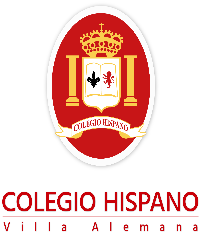 HORARIO DE CLASES 1° MEDIO CCurso: 1° Medio CCurso: 1° Medio CProfesor Jefe 1° Año Medio C: Claudia OrmeñoProfesor Jefe 1° Año Medio C: Claudia OrmeñoProfesor Jefe 1° Año Medio C: Claudia OrmeñoProfesor Jefe 1° Año Medio C: Claudia OrmeñoHoraHorarioLunesMartesMiércolesJuevesViernesCurso: 1° Año Medio CCurso: 1° Año Medio C1ª08:00 - 08:45Lenguaje Lenguaje TecnologíaHistoria Lenguaje AsignaturaProfesor2ª08:45 - 09:30Lenguaje Lenguaje TecnologíaHistoria Lenguaje LenguajeDiego Araya AstorgaRecreo 1509:30 - 09:45RecreoRecreoRecreoRecreoRecreoMatemáticaClaudia Ormeño Ortiz3ª09:45 - 10:30Biología QuímicaMatemática Lenguaje Artes - MúsicaBiologíaEdith Ortega Cádiz4ª10:30 - 11:15Biología QuímicaMatemática Lenguaje Artes - MúsicaFísicaIvette Troncoso ContrerasRecreo 1511:15 - 11:30RecreoRecreoRecreoRecreoRecreoQuímicaNatalia Escobar Morales5ª11:30 - 12:15EFI Inglés Inglés Física Historia HistoriaEmita Carreño Valencia6ª12:15 - 13:00EFI Inglés Inglés Física Matemática TecnologíaTamara Torres VegaAlmuerzo13:00 - 14:00Matemática ArtesMilton Delgadillo Fredes7ª14:00 - 14:45QuímicaHistoria Biología Matemática MúsicaGloria Díaz Hernández8ª14:45 - 15:30Física Historia Jefatura Matemática InglésCamila Mercado Zurita9ª15:30 - 16:15Matemática Jefatura Matemática OrientaciónClaudia Ormeño OrtizEd. FísicaFrancisco Ferrari Carvajal - Paula Briones Bravo